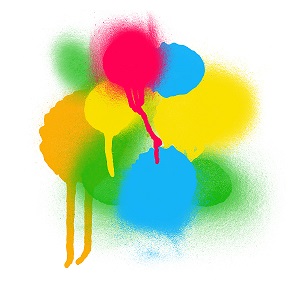 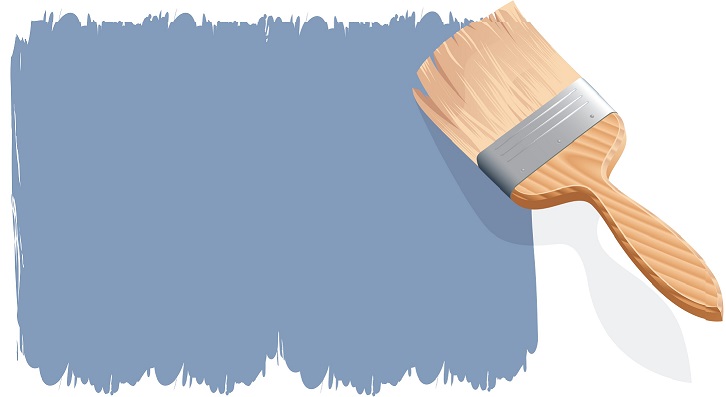 TERMS & CONDITIONSPLEASE SEND PAYMENT WITHIN ____________DAYS OF RECEIVING THIS INVOICE. THERE WILL BE A __________% PER __________ ON LATE INVOICES.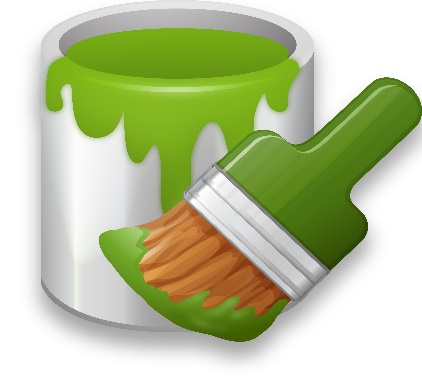 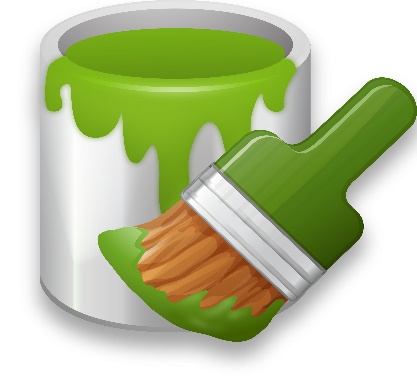 BILL FROMBILL TO INVOICE NO.NAME: _____________COMPANY NAME: ____________STREET ADDRESS: ____________CITY, ST ZIP CODE: ____________PHONE: ______________NAME: _____________COMPANY NAME: ____________STREET ADDRESS: ____________CITY, ST ZIP CODE: ____________PHONE: ______________INVOICE DATE: ___________DUE DATE: ______________DESCRIPTION OF WORKQUANTITYPRICE ($)TOTAL ($)SUBTOTALSALES TAXOTHERTOTAL